Ракович Екатерина СергеевнаМАДОУ № 17ВоспитательПоказ теневого театра «Репка» детьми старшей группы «Буратино» для ребят младших группЦель: Развитие способностей детей средствами театрального искусства.Задачи: Создать условия для развития творческой активности детей, участвующих в театральной деятельности.Активизировать словарь детей, совершенствовать звуковую культуру речи, интонационный строй, диалогическую речь.Познакомить детей теневым театром.Развить у детей интерес к театральной игровой деятельности.Участники: Рассказчик, дети управляющие куклами.Ход работы: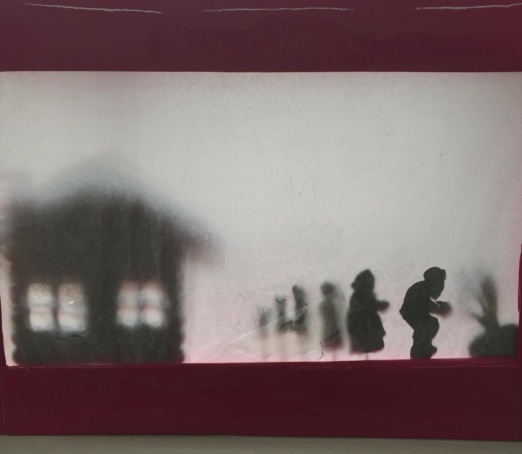 Ведущий: Посадил дед репку и говорит:— Расти, расти, репка, сладка! Расти, расти, репка, крепка!Выросла репка сладка, крепка, большая-пребольшая.Пошел дед репку рвать: тянет-потянет, вытянуть не может.Позвал дед бабку.Бабка за дедку,Дедка за репку —Тянут-потянут, вытянуть не могут.Позвала бабка внучку.Внучка за бабку,Бабка за дедку,Дедка за репку —Тянут-потянут, вытянуть не могут.Позвала внучка Жучку.Жучка за внучку,Внучка за бабку,Бабка за дедку,Дедка за репку —Тянут-потянут, вытянуть не могут.Позвала Жучка кошку.Кошка за Жучку,Жучка за внучку,Внучка за бабку,Бабка за дедку,Дедка за репку —Тянут-потянут, вытянуть не могут.Позвала кошка мышку.Мышка за кошку,Кошка за Жучку,Жучка за внучку,Внучка за бабку,Бабка за дедку,Дедка за репку —Тянут- потянут — и вытянули репку.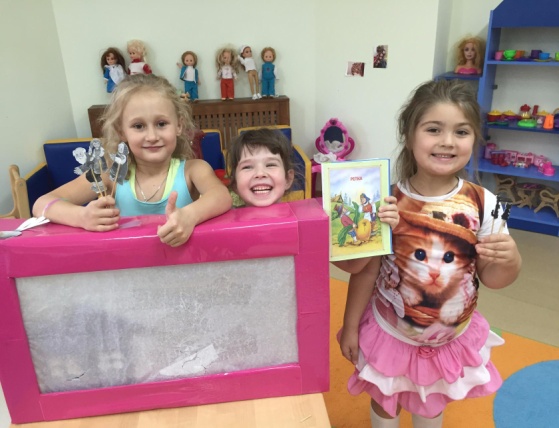 Спасибо за внимание!